Работа Солнечного образовательного округа осуществляется по единой методической теме:« Работа над повышением качества образования в школах образовательного округа в рамках реализации национальной образовательной инициативы «Наша новая школа»:ЗАДАЧИ МЕТОДИЧЕСКОЙ РАБОТЫ СОЛНЕЧНОГО ОБРАЗОВАТЕЛЬНОГО ОКРУГА НА 2013-2014 УЧЕБНЫЙ ГОД:Продолжить работу над повышением качества обучения.Совершенствовать работу базовых школ как центров методической работы с педагогами СОО.Охватить методической работой всех учителей-предметников через работу МО или другие окружные мероприятия;Шире практиковать в округе творческие отчеты учителей по темам самообразования;Отслеживать внедрение в учебный процесс ФГОС НОО.Участвовать в экспериментальной работе по внедрению ФГОС ООО.Оказать помощь и поделиться опытом внедрения в школах образовательного ФГОС ООО.Продолжить экспериментальную работу по ведению электронного журнала.Продолжить создание единого образовательного пространства на основе сетевого взаимодействия.Продолжить внедрение в учебный процесс активных форм и методов обучения с применением современных образовательных технологий.Продолжить работу по отработке навыков тестирования как одного из видов контроля над ЗУН учащихся с целью подготовки их к сдаче ЕГЭ и ГИА.Продолжить работу с мотивированными учащимися, направленную на участие в предметных олимпиадах, интеллектуальных марафонах.Продолжить работу по расширению дистанционных форм взаимодействия со всеми участниками образовательного процессаЛичная методическая тема «Применение инновационных технологий на уроках математики для развития творческой инициативы, мотивации учащихся с целью повышения качества обучения»АктуальностьЦель современной школы – воспитание человека, не только обладающего определённым объёмом фундаментальных знаний, но и способного самостоятельно, критически мыслить, аргументировано отстаивать свою точку зрения, применять теоретические знания для решения конкретных практических проблем. Стремительные изменения в социально – экономических и научно – технических сферах современного общества выдвигают перед образованием принципиально новый социальный заказ: превратить процесс обучения в мощный фактор развития ребенка. Поставленный заказ логически подводит к определению конечной цели обучения: не снижая планки программных стандартов, развить познавательную активность, сделать процесс обучения средством развития ребенка. Актуальной проблемой современного общества является развитие самостоятельной личности, владеющей инструментарием саморазвития и самосовершенствования, умеющей находить эффективные способы решения проблемы, осуществлять поиск нужной информации, критически мыслить и вступать в дискуссию, коммуникацию. Поэтому передо мной встала проблема: Как стать организатором познавательной деятельности, где главным действующим лицом становится ученик. Решить эту проблему старыми методами невозможно. Что делать? Как построить учебный процесс? Как побудить школьников к активной познавательной деятельности и осознанному усвоению знаний? В начале работы над проблемой у меня возникли определенные противоречия: существующие программы и учебники не отражают интересы одаренных детей в творческом саморазвитии, в активном познавательном процессе, а «слабых» учащихся в самоутверждении. Кроме того, современная школа должна выпускать людей, способных самостоятельно приобретать новые знания и применять их в изменяющихся условиях современной действительности, что на основе традиционных форм и методов сделать уже сложно. Анализ данных противоречий привел меня к мысли о необходимости использования современных инновационных технологий. В связи с этим возникла необходимость совершенствования уроков на основе внедрения таких форм обучения, которые способствуют формированию умений и навыков учащихся, развивают творческие способности, развивают и поддерживают познавательный интерес к обучению. Поэтому c 2011 года я работаю над методической темой: «Применение инновационных технологий на уроках математики для развития творческой инициативы, мотивации учащихся с целью повышения качества обучения». Цель моей педагогической деятельности: Создание условий для активизации познавательной деятельности и умственной активности учащихся при изучении математикиЦели самообразования:Теоретически обосновать и систематизировать опыт по теме: «Проектная деятельность учащихся на уроках  и внеурочное время по математике в  условиях реализации ФГОС ООО».Проанализировать эффективность использования средств обучения с точки зрения развития интереса к предмету и формирования прочных самостоятельных творческих навыков познания окружающей действительности.Развивать актуальную, творческую, познавательную деятельность учащихся, которые являются не обучаемым субъектом, а обучающимися.Воспитывать чувства самосозидания, самоуважения, умения самостоятельно познавать действительность, развивать в себе любознательность, активность.Применять способы мотивирования учащихся к предмету.Уметь видеть проблемы к прогнозированию, к внедрению инноваций, к исследовательской работе, к опытно-экспериментальной работе;Обеспечить программирование своей деятельности, творческой рефлексии, генерирование идей, воплощение творческого замысла.Задачи:Продолжить работу над повышением научно-теоретического уровня в области теории и методики преподавания математики; Разработать и внедрить в практику образовательной деятельности программу по математике  с применением ПРОЕКТНОЙ ТЕХНОЛОГИИРазработать методические рекомендации, дидактические материалы в рамках реализуемой инновации;Изучить психологические и возрастные особенности школьников.Основные направления самообразования:Психолого-педагогическое (ориентированное на учеников);Охрана здоровья;Психологическое (имидж, общение, искусство влияния, лидерские качества и др.);Правовое;Эстетическое (гуманитарное);Социальное. Планируемые курсы на 2014-2015 учебный год:«Совершенствование профессиональной компетенции учителя математики в условиях подготовки к реализации ФГОС основного общего образования»                          Источники самообразования:СМИ,  в том числе: специализированная литература (методическая, научно-популярная, публицистическая, художественная), Интернет; информация на различных носителях, семинары, конференции, лектории, мероприятия по обмену опытом, мастер-классы, курсы повышения квалификации.
          Формы самообразования:Индивидуальная – через индивидуальный план, групповая – через участие в деятельности школьного и районных  методических объединений учителей математики, а также через участие в жизни школы.Ожидаемый результат самообразования:Повышение качества преподавания предмета. Разработка индивидуальную  программу для работы с одаренными  с уч-ся 9 класса.Разработка и апробирование дидактических материалов, тестов, наглядностей, создание электронного комплектов педагогических разработок.Выработка методических рекомендаций по применению новой проектной  технологии на уроках математики.Разработка и проведение открытых уроков, мастер-классов, обобщение опыта по исследуемой теме.Доклады, выступления на заседаниях МО, участие в конкурсах и конференциях  с  самообобщением опыта.Планируемые результаты самореализации:Разработка комплекта электронных уроков по математике.Разработка пакета материала в электронном виде, в том числе:комплекта дидактики по предмету (самостоятельные, практические и контрольные работы);комплекта раздаточного материала по предмету (карточки, задания и вопросы по предмету);сборника предметных кроссвордов,терминологического словаря по математике для 5 и 6 классов,пакета  материала для подготовки учащегося,пакета административной документации методического предметного объединения,пакета материалов по одной из педагогических технологий (интерактивное,  дифференцированное  обучение с применением игровых моментов),базы данных методик обучения,пакет сценариев уроков с применением информационных технологий, пакет бланков и образцов документов для педагогической деятельности (различные грамоты, анкеты, планы и т.д.),комплекта тематических классных часов, или внеклассных предметных мероприятий (познавательные игры, конкурсы, представления),страниц электронного учебника «Математика», «Алгебра», «Геометрия».пакета психолого-педагогических материалов для учителя.Ведение предметного сайта с использованием медиа-ресурсов. Обновление сайта www.nat.kulakova2012narod.ru http://www.matematik5.a5.ruhttp://nsportal.ru/natali50ПЛАНПолезные Ссылки:Учительская газета "Стандарты второго поколения: что должен знать, уметь и понимать педагог"Примерная программа по математике 5 - 9 классФГОС математика 5 класс№Разделы планаСодержание деятельностиСрокиФормарезультатов1Изучение психолого-педагогической, методической литературы1. Изучение и анализ научно-методической литературы2. Обзор в Интернете информации по математике, педагогике, психологии, инновационным технологиямСистематическиКонспектыПамяткиРекомендации.2Разработка программно методического обеспечения1. Разработка календарно-тематического планирования и рабочих программ для учащихся 5-11 классов.2.3.Изучить, систематизировать и использовать в своей практике приёмы формирования УУД4. Организация проектно-исслевательской работы учащихся. В течение    годаРабочие программы иучебно-тематическиепланы.3Изучение  инновационных технологий.1. Освоение новых компьютерных программ и ТСО 2. Совершенствовать  персональный сайты-портфолио в сети Интернет http://matematik5.a5.ruhttp://nsportal.ru/natali50, создавая и редактируя основные разделы, размещая на них  методические материалы.В течение    годаКонспекты  уроков.Методико-дидактическиематериалы.4Участие в методических школьном и районном объединениях, в жизни школы1. Проведение открытых уроков, мероприятий, мастер-классов для учителей школы 2. Обобщение опыта работы на региональном уровне3. Общение с коллегами в школе, районе4. Работа в жюри предметной олимпиады по математикеВ течение года, по плану МОКонспекты мероприятий, в том числе и посещенных5Организация работы с одарёнными детьми1.Подготовить  учеников для участия в районных олимпиадах, привлекать больше учащихся для участия во Всероссийских олимпиадах Олимпус и Международной олимпиаде «Кенгуру»2. Организация работы с одарёнными детьми и организовать участие в конкурсах и олимпиадахСентябрь-декабрьМартМарт-апрельИсследов.работыПроектырефераты6Самообобщениеопыта1. Формирование портфолио по теме самообразования, диагностика сформированности ключевых компетенций УД и УУД2.Подготовка документации к аттестации3. Разработка конспектов уроков4. Участие в конференциях, семинарах1 полугодия2е полугодиепо плану МОПортфолиоКомплекты методико-дидактических материалов7Повышение квалификации по математике и информатике1. Решение задач, тестов и других заданий повышенной сложности или нестандартной формы.2. Посещение уроков своих коллег.3. Классификация и решение заданий ЕГЭ. В течение года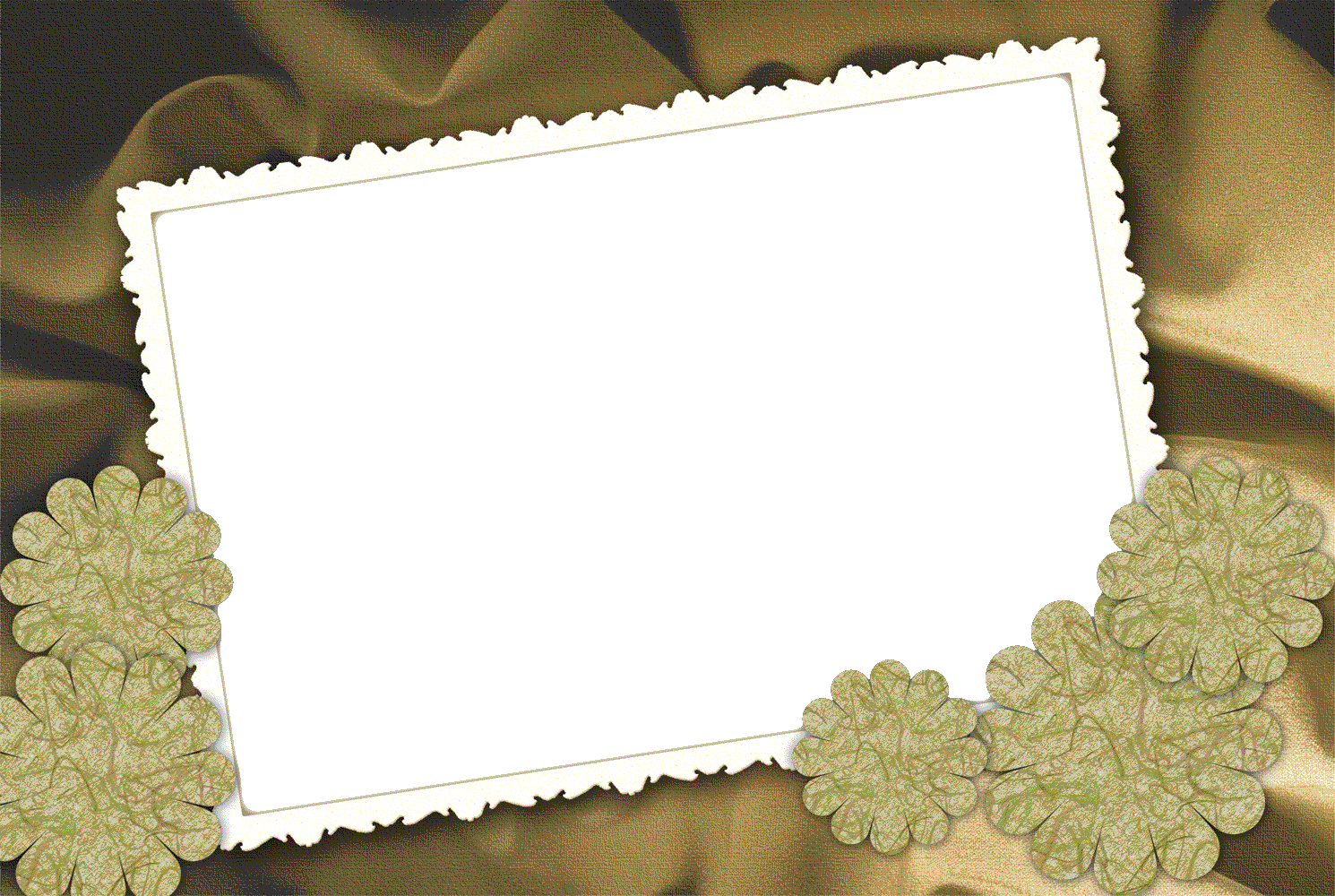 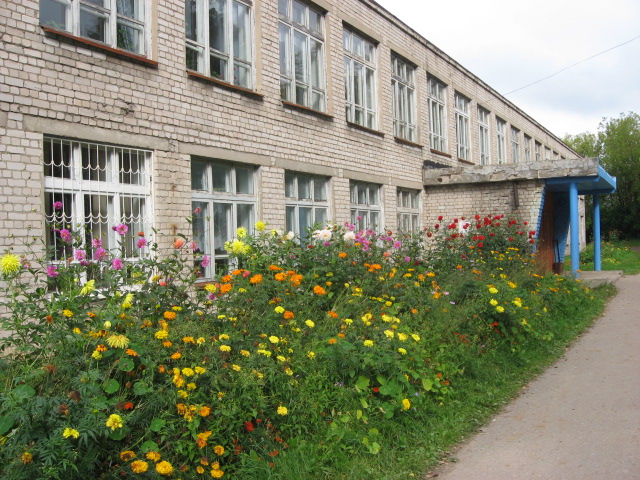 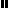 